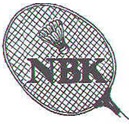 Badminton stævne Stævne for alle ungdomsspillere (RSL Cup) i Nr. Aaby og Strib skolehaller.U 9 og U 11 og U 13 spiller lørdag d. 4 april.U15 og U 17/19 spiller søndag d. 5 april.Stævne for U 15 og U 17/19 skærtorsdag d. 9 april i Nr. Aaby (Sparekassen Sjælland/Fyn Cup)Klubben giver et stort tilskud, så man skal kun betale 50 kr. i alt for single og double og mixeddouble.Tilmelding senest torsdag d. 19 marts på mail jens-n@sport.dk eller til din trænerEvt. spørgsmål til din træner eller Jens Nielsen 24 43 11 02U 9 er født i 11 eller senere, U 11 i 10-09, U 13 i 08-07, U 15 i 06-05, U 17/19 i 04-03-02-01Program kommer på mail og kan også ses på www.cup2000.dkNæste stævne:For alle spillere lørdag d. 2 maj i Nr. Aaby. Sidste træningsdag er torsdag d. 30 april.__________________________________________________________________Stævne d. 4-5 april ____   stævne d. 9 april_____Navn : _________________________________Fødselsdato : __________________ telefon : ______________________Jeg vil spille : single: ____ double: ______ mixed : __________Min makker i double er : _______________________________Jeg skal betale i alt kr. _____50 kr.____________Betaling kan  modtages via mobilpay: 42 24 26 87